FORM: İYE.1/Kabul Formu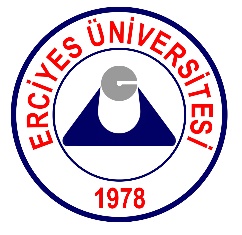 ERCİYES ÜNİVERSİTESİMÜHENDİSLİK FAKÜLTESİ…………………………………………………………………………………………..……  MÜHENDİSLİĞİ BÖLÜMÜERCİYES ÜNİVERSİTESİMÜHENDİSLİK FAKÜLTESİ…………………………………………………………………………………………..……  MÜHENDİSLİĞİ BÖLÜMÜERCİYES ÜNİVERSİTESİMÜHENDİSLİK FAKÜLTESİ…………………………………………………………………………………………..……  MÜHENDİSLİĞİ BÖLÜMÜERCİYES ÜNİVERSİTESİMÜHENDİSLİK FAKÜLTESİ…………………………………………………………………………………………..……  MÜHENDİSLİĞİ BÖLÜMÜ        FotoğrafİŞYERİ UYGULAMASI KABUL FORMUİŞYERİ UYGULAMASI KABUL FORMUİŞYERİ UYGULAMASI KABUL FORMUİŞYERİ UYGULAMASI KABUL FORMUİŞYERİ UYGULAMASI KABUL FORMU        FotoğrafÖĞRENCİNİN ÖĞRENCİNİN ÖĞRENCİNİN ÖĞRENCİNİN ÖĞRENCİNİN ÖĞRENCİNİN Adı SoyadıAdı SoyadıÖğrenci NumarasıÖğrenci NumarasıT.C. Kimlik NumarasıT.C. Kimlik NumarasıTelefon (Cep/Ev)Telefon (Cep/Ev)E-postaE-postaBölümüBölümüBaşlama TarihiBaşlama TarihiBitiş TarihiBitiş TarihiUygulama SüresiUygulama Süresi……. Hafta……. Hafta……. Hafta……. Haftaİşyeri Eğitimini aşağıda belirtilen işletmede yapacağım. İşyeri Eğitimi süresince işyeri ile yapılmış olan protokole, sözleşmeye, İşyeri Eğitimi Yönergesine, iş yeri disiplin ve çalışma kurallarına uyacağımı beyan ve taahhüt ediyorum.                                                                                                           ..…./..…./..……                                                                                                          Öğrencinin İmzasıİşyeri Eğitimini aşağıda belirtilen işletmede yapacağım. İşyeri Eğitimi süresince işyeri ile yapılmış olan protokole, sözleşmeye, İşyeri Eğitimi Yönergesine, iş yeri disiplin ve çalışma kurallarına uyacağımı beyan ve taahhüt ediyorum.                                                                                                           ..…./..…./..……                                                                                                          Öğrencinin İmzasıİşyeri Eğitimini aşağıda belirtilen işletmede yapacağım. İşyeri Eğitimi süresince işyeri ile yapılmış olan protokole, sözleşmeye, İşyeri Eğitimi Yönergesine, iş yeri disiplin ve çalışma kurallarına uyacağımı beyan ve taahhüt ediyorum.                                                                                                           ..…./..…./..……                                                                                                          Öğrencinin İmzasıİşyeri Eğitimini aşağıda belirtilen işletmede yapacağım. İşyeri Eğitimi süresince işyeri ile yapılmış olan protokole, sözleşmeye, İşyeri Eğitimi Yönergesine, iş yeri disiplin ve çalışma kurallarına uyacağımı beyan ve taahhüt ediyorum.                                                                                                           ..…./..…./..……                                                                                                          Öğrencinin İmzasıİşyeri Eğitimini aşağıda belirtilen işletmede yapacağım. İşyeri Eğitimi süresince işyeri ile yapılmış olan protokole, sözleşmeye, İşyeri Eğitimi Yönergesine, iş yeri disiplin ve çalışma kurallarına uyacağımı beyan ve taahhüt ediyorum.                                                                                                           ..…./..…./..……                                                                                                          Öğrencinin İmzasıİşyeri Eğitimini aşağıda belirtilen işletmede yapacağım. İşyeri Eğitimi süresince işyeri ile yapılmış olan protokole, sözleşmeye, İşyeri Eğitimi Yönergesine, iş yeri disiplin ve çalışma kurallarına uyacağımı beyan ve taahhüt ediyorum.                                                                                                           ..…./..…./..……                                                                                                          Öğrencinin İmzasıYukarıda kimliği verilen Bölümümüz öğrencisinin 14-16 haftalık İşyeri Eğitimini Erciyes Üniversitesi Mühendislik Fakültesi İşyeri Eğitim Yönergesi kapsamında aşağıda belirtilen işyerinde yapması uygundur.Yukarıda kimliği verilen Bölümümüz öğrencisinin 14-16 haftalık İşyeri Eğitimini Erciyes Üniversitesi Mühendislik Fakültesi İşyeri Eğitim Yönergesi kapsamında aşağıda belirtilen işyerinde yapması uygundur.Yukarıda kimliği verilen Bölümümüz öğrencisinin 14-16 haftalık İşyeri Eğitimini Erciyes Üniversitesi Mühendislik Fakültesi İşyeri Eğitim Yönergesi kapsamında aşağıda belirtilen işyerinde yapması uygundur.Yukarıda kimliği verilen Bölümümüz öğrencisinin 14-16 haftalık İşyeri Eğitimini Erciyes Üniversitesi Mühendislik Fakültesi İşyeri Eğitim Yönergesi kapsamında aşağıda belirtilen işyerinde yapması uygundur.Yukarıda kimliği verilen Bölümümüz öğrencisinin 14-16 haftalık İşyeri Eğitimini Erciyes Üniversitesi Mühendislik Fakültesi İşyeri Eğitim Yönergesi kapsamında aşağıda belirtilen işyerinde yapması uygundur.Yukarıda kimliği verilen Bölümümüz öğrencisinin 14-16 haftalık İşyeri Eğitimini Erciyes Üniversitesi Mühendislik Fakültesi İşyeri Eğitim Yönergesi kapsamında aşağıda belirtilen işyerinde yapması uygundur.                      Onay                      Onay                      OnayBölüm İşyeri Eğitimi KomisyonuBölüm İşyeri Eğitimi KomisyonuBölüm İşyeri Eğitimi KomisyonuİŞYERİNİNİŞYERİNİNKurum/İşletme AdıKurum/İşletme AdıAdresiAdresiTel/Faks NumarasıTel/Faks NumarasıE-Posta AdresiE-Posta AdresiFaaliyet Alanı (Sektör)Faaliyet Alanı (Sektör)Yukarıda Adı Soyadı ve T.C. Kimlik Numarası yazılı öğrencinin belirtilen tarihlerde işyerimizde İşyeri Eğitimi yapması uygun görülmüştür.Yukarıda Adı Soyadı ve T.C. Kimlik Numarası yazılı öğrencinin belirtilen tarihlerde işyerimizde İşyeri Eğitimi yapması uygun görülmüştür.Yukarıda Adı Soyadı ve T.C. Kimlik Numarası yazılı öğrencinin belirtilen tarihlerde işyerimizde İşyeri Eğitimi yapması uygun görülmüştür.Yukarıda Adı Soyadı ve T.C. Kimlik Numarası yazılı öğrencinin belirtilen tarihlerde işyerimizde İşyeri Eğitimi yapması uygun görülmüştür.Yukarıda Adı Soyadı ve T.C. Kimlik Numarası yazılı öğrencinin belirtilen tarihlerde işyerimizde İşyeri Eğitimi yapması uygun görülmüştür.Yukarıda Adı Soyadı ve T.C. Kimlik Numarası yazılı öğrencinin belirtilen tarihlerde işyerimizde İşyeri Eğitimi yapması uygun görülmüştür.   İşyeri Onayı    (Kaşe, İmza)UYGUNDUR.… /…. /202..UYGUNDUR.… /…. /202..UYGUNDUR.… /…. /202..UYGUNDUR.… /…. /202..UYGUNDUR.… /…. /202..UYGUNDUR.… /…. /202..Bölüm BaşkanıBölüm BaşkanıBölüm BaşkanıBölüm BaşkanıBölüm BaşkanıBölüm Başkanı- İşyeri Eğitimi süresince, öğrencimizin iş kazası ve meslek hastalıkları sigortası Üniversitemiz tarafından yapılacaktır.- “İşyeri Eğitimi Kabul Formu” 2 adet düzenlenecek olup, 1 adet nüfus cüzdan fotokopisi eklenecektir.- İşyeri Eğitimi süresince, öğrencimizin iş kazası ve meslek hastalıkları sigortası Üniversitemiz tarafından yapılacaktır.- “İşyeri Eğitimi Kabul Formu” 2 adet düzenlenecek olup, 1 adet nüfus cüzdan fotokopisi eklenecektir.- İşyeri Eğitimi süresince, öğrencimizin iş kazası ve meslek hastalıkları sigortası Üniversitemiz tarafından yapılacaktır.- “İşyeri Eğitimi Kabul Formu” 2 adet düzenlenecek olup, 1 adet nüfus cüzdan fotokopisi eklenecektir.- İşyeri Eğitimi süresince, öğrencimizin iş kazası ve meslek hastalıkları sigortası Üniversitemiz tarafından yapılacaktır.- “İşyeri Eğitimi Kabul Formu” 2 adet düzenlenecek olup, 1 adet nüfus cüzdan fotokopisi eklenecektir.- İşyeri Eğitimi süresince, öğrencimizin iş kazası ve meslek hastalıkları sigortası Üniversitemiz tarafından yapılacaktır.- “İşyeri Eğitimi Kabul Formu” 2 adet düzenlenecek olup, 1 adet nüfus cüzdan fotokopisi eklenecektir.- İşyeri Eğitimi süresince, öğrencimizin iş kazası ve meslek hastalıkları sigortası Üniversitemiz tarafından yapılacaktır.- “İşyeri Eğitimi Kabul Formu” 2 adet düzenlenecek olup, 1 adet nüfus cüzdan fotokopisi eklenecektir.